Конспект интегрированного занятия художественно-эстетического характера для детей шестого года жизни (старшей группы детского сада) «Какая разная одежда»Задачи:1. Учить детей составлять небольшие описательные рассказы.2. Закрепить знания детей о названиях предметов одежды; о назначении одежды в зависимости от времени года.3. Развивать  коммуникативные навыки, наблюдательность, творческие способности, эстетический вкус, мелкую моторику рук. 4. Познакомить детей с профессией модельер-дизайнер, ее предназначением; учить детей работать с декором (декорирование готового изделия разнообразными элементами). 5. Воспитывать стремление доводить начатое до конца.Предварительная работа:Рассматривание, примерка одежды, выделение особенностей конструкции, формы, материала. Обогащённая практика узнавания и моделирования комплектов одежды по признакам назначения и функции. Чтение художественной литературы, рассматривание дидактических альбомов, ряженье, игры с одеждой, отгадывание загадок. Рассматривание иллюстраций. Дидактические игры: «Отгадай одежду по описанию», «Где шьют одежду», «О чём может «рассказать» одежда?».Материал:Иллюстрации времена года, картинки с изображением нарядной одежды (платья украшенные вышивкой, бисером, блёсками и т.д.); материалы для творческой деятельности (бисер, блёски, бусинки), бумажные  куклы  мальчик и девочка(в качестве подарка для детей).Ход занятия:(Дети распологаються  сидя на ковре)Загадка про одежду:1. Везде ты видишь вещи эти, ведь в них удобно и тепло, И много их на белом свете, но их запомнить – мудрено. Эти вещи надо знать, в них хорошо играть и спать. Гулять и летом и в мороз, и даже в холод спрятать нос. Они о многом могут рассказать: Кто их надел, куда пошёл, зачем их надо примерять? Для ног, для рук, для головы, они важны и хороши. Красивы – просто загляденье, о чём моё стихотворенье?- Правильно, это загадка о самых разных вещах, которые можно назвать одним словом - одежда.-И сегодня мы будем беседовать  об различной одежде.2. - Нужна ли одежда человеку и для чего она нужна? - Нужна. Для защиты нашего тела от холода, дождя, солнечного ожога. (Выставляются иллюстрации с изображением времён года(зима, весна, лето, осень).- Какое время года? (осень) - Какую одежду мы носим осенью? (осеннюю) - Перечислите. Какую осеннюю одежду вы знаете (куртка, штаны, кофты, шапки, перчатки) - Какое время года? (зима) - Какую одежду мы носим зимой? (зимнюю) - Перечислите. Какую зимнюю одежду вы знаете (куртка, штаны, кофты, шапки, перчатки, шуба, меховая шапка, шарф)- Какое время года? (весна) - Какую одежду мы носим осенью? (весною) - Перечислите. Какую весеннюю одежду вы знаете (куртка, штаны, кофты, шапки, перчатки)- Какое время года? (лето) - Какую одежду мы носим летнею? (летняя) - Перечислите. Какую летнюю одежду вы знаете (майка, шорты, капри, юбки, рубашки, джинсы, платья)3. – А сейчас давайте поиграем со мной в игру, которая называется «Расскажи о том что на тебе надето»(Дети делают шаг в круг, и составляют описательный рассказ о своей одежде)- Какие интересные рассказы у вас получились. Мне они очень понравились.4. - А сейчас предлагаю вас посетить выставку, которая называется «Нарядная одежда» (Показ и обсуждение разных моделей нарядной одежды).- Как вы думаете,  для чего нужна нарядная одежда? (для красоты)- А куда можно пойти в нарядной одежде? (на праздник, на карнавал, день рожденье, на свадьбу и т.д.)- Давайте рассмотрим поближе, чем украшена одежда? ( блесками, стразами, рисунками, вышивками, бисером, конфетти, бусинками, стразами, вышивкой, аппликацией, обстрочкой, пухом, мехом)  - А вы знаете, кто украшает одежду? (Правильно, профессия человека, который украшает одежду, называется модельер-дизайнер)5. Пальчиковая гимнастка «Украшенье»Мы одежду украшаемУкрашенья называемБисер, вышивки, замочкиСтразы, бусинки, обстрочкиБлёски, мех и конфеттиУкрашения нужны.6.  - А вы знаете, какой скоро будет праздник? (Новый год)- Какую одежду мы одеваем на этот праздник? (нарядную)- Мы с вами делали платья с помощью  пластилинового рисования (пластилинография). - Я предлагаю сегодня  вам побыть в роли модельера-дизайнера.- Сейчас  мы продолжим начатую работу, и превратим наши, платая в нарядную, праздничную одежду. (Дети украшают платья под спокойную музыку)7. Итог- Ребята вам понравилось быть модельером-дизайнером?-А кто такой модельер-дизайнер?- И мне очень понравились ваши нарядные платья. Из вас получились отличные  модельеры-дизайнеры. Каждое платье по сойму красиво. А что вам ещё понравилось сегодня? Я хотела бы вам подарить подарок. С ним вы можете и дальше проявлять свои дизайнерские способности, наряжая вот этих кукол.Муниципальное бюджетное дошкольное образовательное учреждение«Детский сад № 97 «Калинка»Конспект интегрированного занятия художественно-эстетического характера для детей шестого года жизни (старшей группы детского сада) «Какая разная одежда»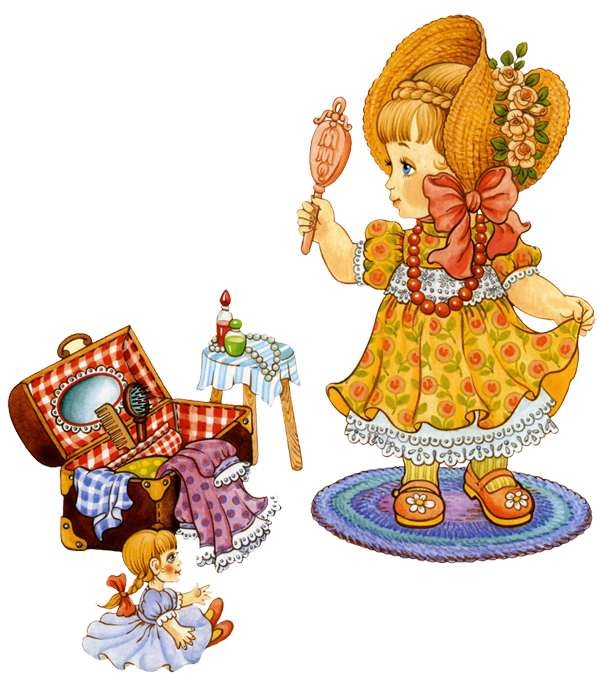 